Week 6 – WednesdayDecimal SequencesUse what you have learnt about decimal sequences to answer these questions.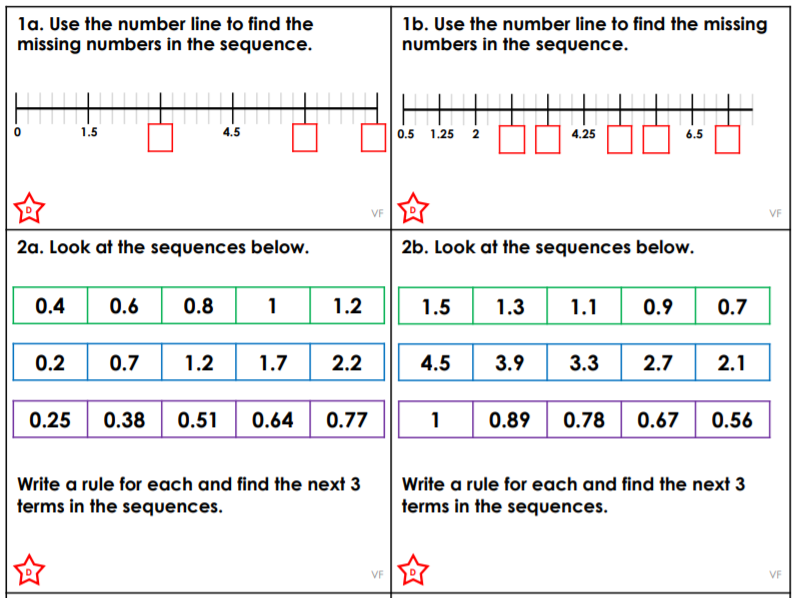 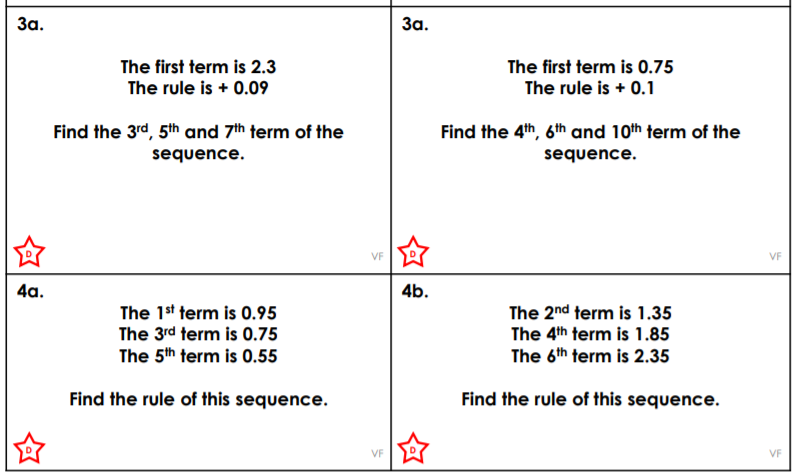 